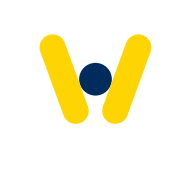 SPRAWOZDANIE MERYTORYCZNE WROCŁAWSKIEGO CENTRUM ROZWOJU SPOŁECZNEGO Z REALIZACJI ZADAŃ W 2021 ROKUWybrane programy adresowane do osób 60+WROCŁAWSKIE CENTRUM ROZWOJU SPOŁECZNEGOCelem głównym Wrocławskiego Centrum Rozwoju Społecznego (WCRS) jest wsparcie budowy aktywnego społeczeństwa obywatelskiego, szerzenie idei mediacji, diagnozowanie potrzeb społecznych mieszkańców Miasta oraz prowadzenie działalności informacyjno-edukacyjnej. Ważnym zadaniem instytucji jest rozwój rodziny, działania na rzecz dzieci, młodzieży, osób starszych oraz integracja międzypokoleniowa. Szczególną rolę odgrywają programy dla środowiska kombatantów i osób represjonowanych. Jednostka koncentruje się również na działaniach na rzecz mniejszości etnicznych 
i narodowych, realizując bądź wspierając wiele cennych inicjatyw, również w sferze działań skierowanych do obcokrajowców w tym „Strategię Dialogu Międzykulturowego”. Ponadto w ramach WCRS działa Zespół Wolontariatu, którego celem jest prowadzenie, 
i integracja wrocławskich działań wolontariackich, jako jednej z form przeciwdziałania uzależnieniom, a także popularyzacja idei wolontariatu wśród mieszkańców Wrocławia. Jednostka organizuje bądź wspiera, kampanie społeczne, zdrowotne oraz liczne wydarzenia plenerowe np. festyny osiedlowe i rodzinne. Do zadań należy również wspieranie działań na rzecz kreatywności, rozwijania pasji i zainteresowań wrocławian w każdym wieku. Od 2016 roku jednostka przejęła zadania związane z obsługą Rad Osiedli i współpracą z wrocławskimi Osiedlami. W 2020 i 2021 roku część zadań realizowanych przez jednostkę w związku z pandemią została przeniesiona do sieci (szkolenia, wykłady, warsztaty). WCRS realizowało również zadania związane z wsparciem mieszkańców Wrocławia w trudnym okresie pandemii zwłaszcza dla osób w wieku senioralnym, osób samotnych, ale również dla młodzieży i rodziców, którzy borykali się z problemami np. cyberuzależnień.I DZIAŁANIA SKIEROWANE DO ŚRODOWISKA SENIORÓW- WROCŁAWSKIE CENTRUM SENIORAAkademia Rozwoju SenioraWrocławskie Centrum Seniora realizuje około 20 dużych projektów rocznie. W 2021 r. zorganizowało między innymi: Dni Seniora, Dni Babci i Dziadka, Akademię Rozwoju Seniora, Szkołę Liderów, Strefę 55 plus, Radiowy Klub Seniora, Kalejdoskop Seniora. W ramach projektu Akademia Rozwoju Seniora odbywały się zarówno cykliczne, jak i okazjonalne spotkania, warsztaty, prelekcje z zakresu kultury, edukacji, zdrowia, sportu i turystyki, np.: cykl Szczęśliwi w tańcu, Powerfitness z Ewą, Zdrowy kręgosłup i elementy karate dla seniorów, Zdrowie od kuchni - spotkanie z dietetyczką kliniczną, Psychologiczny poradnik, Elementarz Cyfrowy Seniora, zajęcia podróżnicze, spotkania z lekarzami i specjalistami, Muzyczny Klub Seniora i Juniora, zajęcia tetralne i artystyczne, spotkania dotyczące polskich tradycji i obyczajów. W 2021 roku odbyło się blisko 250 zajęć online na platformie Korbanku (w związku z pandemią koronawirusa), w których wzięło udział blisko 4000 tys. osób oraz ponad 200 zajęć stacjonarnych, w których wzięło udział ok. 5000 tys. osób (dla porównania w 2020 roku przeprowadzono 451 zajęć online, w których wzięło udział 5825 osób). Przy WCS aktywnie działa 9 grup senioralnych: Panie Niespodzianki, O-CAL-eni, Aktywne Wrocławianki, Grupa rekreacyjno-sportowa, Szczęśliwi w tańcu, 27 Wołyńska Dywizja Piechoty AK, Zrzeszenie Weteranów Działań poza Granicami Państwa, Stowarzyszenie Kombatantów Misji Pokojowych ONZ, Klub Seniora Podróżnika.Wrocławska Karta Seniora To innowacyjny projekt miasta Wrocławia, skierowany do osób powyżej 60. roku życia mieszkających we Wrocławiu. Umożliwia seniorom korzystanie z promocji i ofert przygotowanych przez firmy i instytucje specjalnie z myślą o nich. Do końca 2021 roku do programu przystąpiło blisko 150 partnerów z różnych dziedzin (kultura, edukacja, sport, zdrowie, turystyka). Od 2019 roku Wrocławska Karta Seniora jest oferowana w trzech kategoriach: 60+ Srebrna, Złota dla osób 75 + oraz dla osób 90+ Szmaragdowa. Karta Złota uprawnia do korzystania z programu Senior Taxi (dwa bezpłatne przejazdy w miesiącu do lekarza, urzędu czy na cmentarz). Karta Szmaragdowa obejmuje bezpłatne usługi realizowane w domu seniora m.in. konsultacje optometrysty oraz wyrobienie 2 szt. okularów, usługę fryzjerską, podologiczną, badanie słuchu, naprawę protezy zębowej, drobne naprawy w mieszkaniu, sprzątanie, pranie, wolontariat. W roku 2021 wydano: 2386 Srebrnych Kart, 1198 Złotych Kart i 239 Szmaragdowych Kart Seniora, łącznie w 2021 roku wydano: 3823 Wrocławskich Kart Seniora (spadek liczby wydanych kart w roku 2020 i 2021 spowodowany jest pandemią i lockdownem). W 2020 roku wydano 5872 Karty: 3990 Kart Srebrnych, 1576 Kart Złotych, 306 Kart Szmaragdowych. W roku 2019 wydano 12592 Kart Srebrnych, 7071 Kart Złotych, 1027 Kart Szmaragdowych. W 2018 roku wydano 750 Kart Srebrnych i 1250 Kart Złotych (karty złote wprowadzono od 29 listopada 2018 roku). www.seniorzy.wroclaw.plWCS aktywnie działa w wirtualnej przestrzeni na stronie internetowej www.seniorzy.wroclaw.pl  oraz na Facebooku. Liczba odsłon strony w 2021 roku to ok. 20 000 tys. w skali miesiąca. Facebook: łączna liczba wyświetleń ok. 15 tys. rocznie (wskaźniki podobne jak w 2020 r.) Social media, szczególnie w dobie pandemii, okazały się jednym z istotnych narzędzi komunikacji z osobami starszymi. Każdego dnia publikowane były bieżące informacje o działaniach podejmowanych przez WCRS, PTW i WCS, a także o wydarzeniach we Wrocławiu. Kanały internetowe działały także dzięki zaangażowaniu seniorów, którzy chętnie dzielą się nagrywanymi filmami, wierszami. Na stronie www.seniorzy.wroclaw.pl prezentowane treści są dopasowane do komfortu czytania i potrzeb osób starszych (możliwość zmiany kontrastu i wielkości liter). Na stronie uaktualniana jest Tablica informacyjna, na której publikowane są niezbędne informacje na temat zaleceń i rekomendacji Ministerstwa Zdrowia i Głównego Inspektoratu Sanitarnego, Telefony Seniora, nowe inicjatywy i projekty edukacyjno-kulturalne.Telefony Seniora i Punkt Informacyjny WCSW 2021 roku działały następujące Telefony Seniora: 71 344 44 44, 888 999 335, 888 999 372, 668 010 360 – łącznie odebrano i przeprowadzono ponad 12 tys. rozmów z seniorami a Punkt Informacyjny przy pl. Dominikańskim 6 (otwarty od maja 2021, od poniedziałku do piątku w godz.9:00-15:00) odwiedziło blisko 8500 osób.Szkoła LiderówW ramach Szkoły Liderów, w 2021 roku projekt ukończyło 9 uczestników. Do tej pory, od 2018 r. odbyły się 4 edycje, certyfikat otrzymało 50 osób, które realizują działania na rzecz aktywizacji i integracji wrocławskich seniorów oraz projekty międzypokoleniowe. Radiowy Klub Seniora i Kalejdoskop SenioraW ramach Radiowego Klubu Seniora, w 2021 roku wyemitowano 52 audycje. Emisja audycji Radiowy Klub Seniora odbywał się w Radiu Rodzina w poniedziałki, w godz. 14:00-15:00. W ramach Kalejdoskopu Seniora, w 2021 roku wyemitowano 24 odcinki w TV Echo24.Wrocławska Rada SeniorówWrocławska Rada Seniorów zajmuje się rozpoznawaniem potrzeb, problemów oraz aktywności najstarszych mieszkańców Wrocławia. Rada współpracuje z Radą Miejską Wrocławia, Prezydentem Wrocławia. W jej skład weszło 8 przedstawicieli organizacji Pożytku Publicznego, 3 członków Rady Miejskiej Wrocławia oraz 3 osoby wskazane przez Prezydenta Wrocławia. W pierwszej połowie 2020 r. odbyły się 3 posiedzenia, a od początku kadencji 7 spotkań. Z powodu pandemii koronawirusa zawieszone zostały zarówno posiedzenia, jak i dyżury członków Rady. Wznowienie spotkań nastąpiło w marcu 2021, łącznie w 2021 roku odbyły się 4 posiedzenia Wrocławskiej Rady Seniorów.Rzecznik Seniora i Opiekuna Celem jego działania jest zapewnienie wsparcia seniorom i ich opiekunom w trudnej sytuacji życiowej. W 2021 roku do rzecznika zgłoszono 13 spraw, podjęto 65 interwencji, przeprowadzono 20 spotkań.-PRZESTRZEŃ TRZECIEGO WIEKU Przestrzeń Trzeciego Wieku istnieje od czerwca 2019 roku. Głównym celem jej działalności jest wzmocnienie aktywizacji seniorów z terenu Wrocławia. W roku 2021 realizowano zadania: Otwarty Klub Seniora Celem tych zajęć/spotkań jest edukacja, wzmocnienie świadomości mieszkańców Wrocławia, w szczególności seniorów w zakresie postrzegania własnego wizerunku, poprawa kondycji fizycznej i umysłowej, przeciwdziałanie osamotnieniu, integracja środowiska seniorów i międzypokoleniowa, stworzenie przestrzeni aktywnego spędzania czasu wolnego oraz stworzenia okazji do wspólnych spotkań i rozmów.Społeczny Instytut Trzeciej GeneracjiJednym z istotnych elementów działalności PTW w ramach Społecznego Instytutu Trzeciej Generacji są spotkania z przedstawicielami grup senioralnych oraz różnych instytucji czy organizacji. Celem tych spotkań jest przede wszystkim ustalenie kierunków przyszłych działań na rzecz środowiska seniorów na bazie z jednej strony analizy potrzeb i oczekiwań seniorów a z drugiej zasobów WCRS i zasobów miasta (w tym potencjału różnych instytucji i organizacji).Punkt informacyjnyNa terenie PTW działa Punkt Informacyjny, gdzie seniorzy otrzymują informacje w zakresie wsparcia dla seniorów oraz najważniejszych wydarzeń senioralnych na terenie miasta, mogą złożyć wniosek i wyrobić Wrocławską Kartę Seniora. Liczba osób korzystających z zajęć, spotkań, odwiedzających Punkt Informacyjny PTW WCRS  w 2021 roku–11.433 osób (2020 r.– 10.957 osób)Liczba przeprowadzonych spotkań, warsztatów, zajęć, prelekcji, konsultacji indywidualnych w 2021 roku–659 spotkań (2020 r. – 274 spotkań)Liczba udostępnień przestrzeni zorganizowanym i niezorganizowanym grupom senioralnym w 2021 roku– 30 udostępnień sal (2020 – 8 spotkań)Liczba spotkań roboczych/organizacyjnych – 19 spotkań Na działania przeznaczone dla wrocławskich Seniorów wydatkowano kwotę 1 839 408,14 zł. -WROCŁAWSKIE FILMOWE CENTRUM SENIORA (WFCS) Od lipca do listopada 2021 realizowany by projekt Wrocławskie Filmowe Centrum Seniora związany z edukacją kulturalną seniorów, polegającym na przeprowadzeniu programu ukierunkowanego na aktywizację wrocławskich seniorów. Podczas Projektu seniorzy mieli możliwość udziału w licznych warsztatach aktorskich związanych z warsztatem pracy aktora oraz warsztatach z zakresu ruchu scenicznego, castingach, spotkaniach z aktorami i reżyserami (7 spotkań), monodramach (2 monodramy), pokazie polskich filmów fabularnych konkursowych (7 filmów), spotkaniach w plenerze z aktorami i wrocławianami, w Festiwalu Reżyserii i Aktorstwa Filmowego, w przygotowaniu i realizacji 2 przedstawień oraz przygotowaniu i realizacji filmu fabularnego Senioralsi 2. Liczba osób korzystających z zajęć, spotkań w ramach WFCS w 2021 roku to 2603 osoby. W ramach projektu przeprowadzono 46 spotkań. Na projekt wydatkowano 300 000 zł.-DOFINANSOWANIE UNIWERSYTETÓW TRZECIEGO WIEKU W 2021 roku zadanie realizowało 5 uczelni wyższych (w pierwszej połowie 2021 roku z powodu pandemii Sars COV-2 tylko trzy spośród dotychczas dofinansowanych pięciu wrocławskich uczelni wyższych zdecydowały się na podpisanie umów na prowadzenie Uniwersytetów Trzeciego Wieku w formie zdalnej). Słuchacze mogli wziąć udział w wykładach, warsztatach, zajęciach językowych, które prowadzone były na platformach internetowych i w formie stacjonarnej (II półrocze). Realizacja zadania przyczyniła się do przeciwdzialania poczuciu osamotnienia wśród osób starszych, podniosła umiejętności korzystania z nowych technologi w grupie wiekowej 60+. Liczba słuchaczy, która aktywnie brała udział w zajęciach to 870 osób. Dofinasowanie 131 500 zł. W 2020 zadanie z powodu pandemii realizowały 2 uczelnie, które swoim zasięgiem objęły 174 osoby. W 2019 Gmina dofinasowała 5 uczelni i 1323 słuchaczy. W 2018 roku dofinansowanie otrzymało 6 uczelni i 1502 słuchaczy.-KLUBY SENIORA, CHÓRY OSIEDLOWE  Kluby seniora prowadzą liczne zajęcia między innymi lektoraty języków obcych, techniki ćwiczenia pamięci i koncentracji, zajęcia z obsługi komputera i internetu. Ważną część spotkań obejmuje edukacja prozdrowotna, w tym spotkania z psychologami, dietetykami, lekarzami różnych specjalności, wiele klubów oferuje również gimnastykę i ćwiczenia rehabilitacyjne. Chóry Osiedlowe stają się alternatywą spędzania czasu wolnego, integracji międzypokoleniowej, przyczyniały się do wzrostu ogólnej wrażliwości na sztukę.W roku 2021 roku przyznano środki na:- 43 Kluby Seniora na kwotę 458 850 zł. - 24 chóry osiedlowe na kwotę 141 600 zł (w tym 8 500 zł na Wrocławski Festiwal Chórów Osiedlowych). W 2020 działało 40 klubów i 22 chóry. W 2019 działały 42 Kluby Seniora przy Radach Osiedla oraz 25 chórów Osiedlowych, w 2018 roku dofinasowano 36 Klubów Seniora i 20 Chórów a w 2017 roku 30 klubów i 18 chórów.-SENIORALNY FUNDUSZ WYJAZDOWYRady Osiedla prowadzące działalność na rzecz środowiska senioralnego realizują program polegający na zagospodarowaniu czasu wolnego wrocławskich seniorów poprzez organizację i przeprowadzenie wyjazdów rekreacyjnych i wycieczek (m.in. do miejsc istotnych kulturowo i historycznie na terenie Polski oraz Europy) oraz realizację bezpośrednio związanych z nimi działań integracyjno-edukacyjnych.  W 2021 roku dofinansowano 36 projektów na łączną kwotę 164 250 zł.Działania realizowane w formie konkursów na podstawie ustawy z dnia 24 kwietnia 2003 r. o działalności pożytku publicznego i o wolontariacie dla organizacji pozarządowych: -DZIAŁALNOŚĆ KLUBÓW SENIORA PROWADZONYCH PRZEZ ORGANIZACJE POZARZĄDOWECelem zadania było propagowanie zdrowego stylu życia, zagospodarowanie czasu wolnego, przeciwdziałanie poczuciu bezradności i osamotnienia oraz aktywizacja środowisk senioralnych. W ramach realizacji zadania poprzez działalność lokalnych Klubów Seniora przeprowadzono działania z zakresu edukacji zdrowotnej oraz promocji aktywnego stylu życia, stymulujące potrzeby poznawcze i umożliwiające nabywanie nowych umiejętności ułatwiających funkcjonowanie we współczesnym świecie, działania wspierające udział seniorów w życiu kulturalnym, działania integracyjne oraz działania promujące rozwój wolontariatu towarzyszącego seniorom. W 2021 roku dofinansowano 33 organizacje. (W 2020 i 2019 roku dofinansowaniem objęto 33 kluby, w 2018 roku 23 kluby). W okresie pandemii wiele z klubów seniora prowadziło zajęcia w formie zdalnej, inne zawiesiły działalność warsztatową pozostają w dyspozycji potrzebującym seniorom, wspierając ich rozmowami telefonicznymi, wsparciem w załatwianiu codziennych spraw, wskazując. Te, którym nie udało się uruchomić zajęć online, prowadziły wsparcie dla zrzeszonych w nich seniorów. Na realizację zadania przeznaczono kwotę 716 990 zł.- POPRAWA JAKOŚCI ŻYCIA WROCŁAWSKICH SENIORÓW POPRZEZ ROZWÓJ PRZYJAZNYCH IM USŁUG TRANSPORTOWYCH - TAXI 75+Celem zadania była poprawa jakości życia wrocławskich seniorów poprzez ułatwienie dostępu do m. in. urzędów państwowych, samorządowych oraz specjalistycznych placówek medycznych za pomocą bezpłatnych usług transportowych. Program skierowano do mieszkańców Wrocławia, którzy ukończyli 75 rok życia. W ramach zadania utworzono infolinię telefoniczną, do kontaktu z beneficjentami zadania oraz utworzono punkt rejestracji uczestników. Zarejestrowany uczestnik mógł w miesiącu skorzystać 
z dwóch darmowych przejazdów taksówkami. Liczba przejazdów Taxi75+ w 2021 roku -11 160. (W 2020 zrealizowano 13 063 przejazdów, w 2019 roku 15 863 przejazdów). Na realizację zadania w 2021 roku przeznaczono kwotę 480 000 zł. -WROCŁAWSKI NIEZBĘDNIK SENIORALNY 2020-2021 Celem realizacji zadania jest wspieranie poczucia tożsamości lokalnej wśród seniorów oraz zaproszenie osób w wieku emerytalnym do prowadzenia aktywnego stylu życia na terenie miasta. Do 31.12.2021 roku rozdystrybuowano 422 sztuki Niezbędnika Senioralnego. Na realizację zadania wydatkowano 721 375,52 zł.-AKCJA AKTYWIZACJI SENIORALNEJW ramach zadania zorganizowano 128 godzin zajęć i warsztatów ruchowych i usprawniających dla Seniorów. W projekcie wzięło udział 80 osób. Kwota dofinansowania to 32 080 zł. W 2021 roku organizacje pozarządowe przeprowadziły dla seniorów szereg działań – szkoleń, warsztatów, wycieczek, sportowych zajęć usprawniających dofinansowanych 
w trybie 19 a ustawy z dnia 24 kwietnia 2003 r. o działalności pożytku publicznego 
i o wolontariacie. W ramach tego wsparcia zrealizowano 23 projekty (w 2020 zrealizowano 14 projektów, w 2019 dofinasowano 19 projektów):-„CZAS DLA SENIORA 2” Celem zadania była organizacja wyjazdu integracyjnego dla seniorów po okresie izolacji spowodowanej pandemią koronawirusa. W zadaniu udział wzięło 15 osób. Na zadanie wydatkowano kwotę 6 000 zł. -WYJAZD OSÓB W WIEKU EMERYTALNYM NA PODHALECelem projektu była organizacja wyjazdu grupy wrocławskich seniorów zagrożonych wykluczeniem społecznym. W zadaniu udział wzięło 55 osób. Na zadanie wydatkowano kwotę 6 000 zł. -BEZPIECZNY SENIOR Celem projektu było przeprowadzenie 4 szkoleń "Bezpieczny Senior" dla 60 osób oraz prowadzenie przez 3 miesiące punktu nieodpłatnej pomocy prawnej. Na zadanie wydatkowano kwotę 10 000 zł. -WYJAZD EDUKACYJNO-REKREACYJNY „ABY POZNAĆ CZŁOWIEKA TRZEBA ZOSTAĆ JEGO TOWARZYSZEM PODRÓŻY” Celem projektu była organizacja 3-dniowego wyjazdu do Przesieki. Aktywne spędzanie czasu wolnego poprzez turystykę, integracja grupy, pogłębienie wiedzy na temat przepisów RODO. W zadaniu udział wzięło około 40 osób. Na zadanie wydatkowano kwotę 10 000 zł. -WYJAZD GRUPY OSÓB W WIEKU EMERYTALNYM DO WŁOCŁAWKACelem projektu była organizacja 1-dniowego wyjazdu dla grupy wrocławskich seniorów do Włocławka. W zadaniu udział wzięło około 30 osób. Na zadanie wydatkowano kwotę 4 000 zł. -WKRĘCENI W NATURĘ - EDUKACJA EKOLOGICZNA I PROFILAKTYKA ZDROWIACelem projektu była organizacja 1-dniowej wycieczki do Arboretum Leśnego w Nadleśnictwie Syców oraz organizacja warsztatów oraz zajęć pilatesu. W zadaniu udział wzięło około 40 osób. Na zadanie wydatkowano kwotę 10 000 zł. -WZMOCNIENIE RELACJI SPOŁECZNYCH I WŁASNEJ WARTOŚCICelem projektu była organizacja warsztatów edukacyjno-wzmacniających oraz warsztatów integracyjno-ruchowych oraz organizacja wieczorku tanecznego. W zadaniu udział wzięło ok 30 osób. Na zadanie wydatkowano kwotę 10 000 zł. -ZINTEGROWANA MAGNOLIACelem projektu była organizacja 2 -dniowej wycieczki do Gniezna i Biskupina oraz organizacja warsztatów i prelekcji podsumowujących wycieczkę. Z powodu pandemii zadanie się nie odbyło. Na zadanie wydatkowano kwotę 10 000 zł (w okresie sprawozdawczym kwota została zwrócona na konto gminy Wrocław).-LITERATURA ŁĄCZY POKOLENIACelem projektu była organizacja sześciu 120-minutowych spotkań literackich w czytelni Fundacji Odkrycie oraz udostępnienie zasobów czytelni. W zadaniu udział wzięło około 250 osób. Na zadanie wydatkowano kwotę 8 000 zł. -BUDOWANIE AKTYWNEJ WSPÓLNOTY SENIORÓW - SENIORZY DLA WROCŁAWIACelem projektu była organizacja zajęć gimnastycznych, zajęć informatycznych oraz zajęć ze wsparcia społeczno-emocjonalnego dla seniorów niwelującego skutki pandemii Covid-19. W zadaniu udział wzięło około 50 osób. Na zadanie wydatkowano kwotę 10 000 zł. -WARSZTATY KREATYWNE DLA SENIORÓWCelem projektu była organizacja 10 warsztatów kreatywnych oraz 4 spacerów dla seniorów. W zadaniu udział wzięło około 120 osób. Na zadanie wydatkowano kwotę 10 000 zł. -DEKORACJE NIEBANALNECelem projektu była organizacja 11 warsztatów pt. Niebanalne Dekoracje dla seniorów 60+. W zadaniu udział wzięło około 130 osób. Na zadanie wydatkowano kwotę 10 000 zł. -ESPERANCKA JESIEŃ 2021 - OPOLSZCZYZNA MNIEJ ZNANACelem projektu była organizacja dwudniowego wyjazdu dla seniorów na Opolszczyznę. 
W zadaniu udział wzięło około 40 osób. Na zadanie wydatkowano kwotę 6 000 zł. -WYCIECZKA SENIORÓW DO FABRYKI BOMBEK "SZKLANY ŚWIAT"Celem projektu była organizacja 1-dniowej wycieczki dla 25 seniorów słabosłyszących lub niesłyszących skupionych wokół Klubu Seniora "Integracja" do fabryki bombek "Szklany Świat". Na zadanie wydatkowano kwotę 4 200 zł. -WARSZTATY ARTYSTYCZNE Z PODSTAW TECHNIKI SUTASZ DLA SENIORÓWCelem projektu była organizacja dwóch 3-godzinnych bloków warsztatów z podstaw techniki sutasz oraz organizacja galerii zdjęć oraz prace końcowe uczestników. Na zadanie wydatkowano kwotę 9 940 zł. 
-ŚWIĄTECZNA AKCJA CHARYTATYWNACelem projektu była organizacja spotkania wigilijnego dla grupy 75 seniorów oraz przygotowanie prezentów dla 30 osób. Na zadanie wydatkowano kwotę 5 000 zł.-INAUGURACJA DZIAŁALNOŚCI ABSTYNENCKIEGO KLUBU SENIORA "STARÓWKA"Celem projektu była organizacja spotkania inaugurującego działalność Abstynenckiego Klubu Seniora "Starówka". W zadaniu udział wzięło około 30 osób. Na zadanie wydatkowano kwotę 9 000 zł. -KALENDARZ NADODRZAŃSKICelem projektu było wydanie 200 sztuk kalendarza nadodrzańskiego oraz promocja osiedla Nadodrza. W zadaniu udział wzięło 200 osób. Na zadanie wydatkowano kwotę 10 000 zł. -DLA SENIORA, CHOĆ NIE TYLKO, KONCERT POD CHOINKĘCelem projektu było nagranie i dystrybucja koncertu dla wrocławskich seniorów. Szacuje się, że projekt dotarł do około 2000 osób. Na zadanie wydatkowano kwotę 10 000 zł. -WSPARCIE KOBIET W KRYZYSIE ZAWODOWYM SPOWODOWANY PANDEMIĄ COVID-19Celem projektu była organizacja 50 godzin warsztatów dla kobiet w kryzysie zawodowym spowodowany pandemią Covid-19. W zadaniu udział wzięło około 50 osób. Na zadanie wydatkowano kwotę 10 000 zł. -GOŚCINNA MAGNOLIACelem projektu była organizacja Tygodnia Dni Otwartych w Klubie Seniora „Magnolia”. W zadaniu udział wzięło około 50 osób. Na zadanie wydatkowano kwotę 10 000 zł.-60+TO PIĘKNY WIEK – ZAJĘCIA AKTYWIZUJĄCE DLA SENIORÓWCelem projektu była organizacja zajęć aktywizujących dla seniorów, w tym: sesji fotograficznej, zajęć z arteterapii oraz spotkania integracyjnego. W zadaniu udział wzięło ok. 70 osób. Na zadanie wydatkowano kwotę 8 060 zł. -SPACERKIEM PO WROCŁAWIU – WYDANIE KSIĄŻKOWECelem projektu było przygotowanie i wydanie przewodnika po Wrocławiu. Wydano 300 przewodników. Na zadanie wydatkowano kwotę 9854,36 zł.II WSPARCIE ŚRODOWISKA KOMBATANTÓW, OSÓB REPRESJONOWANYCH 
I WETERANÓW- W ramach zadania wspierano działania stowarzyszenia Dolnośląska Rodzina Katyńska. 
Ze względu na zaawansowany wiek członków pomoc dotyczyła spraw urzędowych, informacyjnych, organizacji i udziału w spotkaniach i uroczystościach. Na zadanie wydatkowano kwotę 7375,90 zł. - W związku z pandemią Covid-19 nie odbyło się tradycyjne spotkanie opłatkowe Prezydenta Wrocławia z kombatantami i osobami represjonowanymi oraz obchody Dnia Weterana. W zamian przygotowano 454 sztuki świątecznych zestawów upominkowych 
w ramach wsparcia kombatantów, osób represjonowanych, weteranów misji pokojowych ONZ, inwalidów wojennych. Zestawy zostały dostarczone do miejsc zamieszkania seniorów. Na realizację zadania wydatkowano 81523,99 zł. - W związku z pandemią COVID – 19 uruchomiony został program wsparcia Seniorów realizowany we współpracy z wrocławskimi organizacjami pozarządowymi oraz Miejskim Ośrodkiem Pomocy Społecznej. Program skierowany był do osób w wieku 70+, którzy 
w czasie pandemii pozostają w domu i potrzebują pomocy zapewnieniu podstawowych potrzeb. Zadanie polegało na dostarczaniu kombatantom i osobom represjonowanym materiałów żywnościowych i higienicznych, wsparciu w postaci rozmowy i organizacji działań wolontariatu i organizacji dowożenia posiłków. Łączna liczba odbiorców – 300 osób. W ramach programu nawiązano współpracę z 80 wolontariuszami (liczba podpisanych porozumień) oraz kontynuowano współpracę z 81 wolontariuszami (liczba podpisanych aneksów). Na zadanie wydatkowano kwotę 67 949,40 zł.Zadania realizowane w ramach współpracy z organizacjami pozarządowymi w ramach otwartych konkursów ofert: -UPAMIĘTNIANIE HISTORII WROCŁAWSKICH KOMBATANTÓW I OSÓB REPRESJONOWANYCH 2021  Celem zadania realizowanego przez wrocławskie organizacje pozarządowe była edukacja społeczna i historyczna, podtrzymywanie tradycji narodowej i obywatelskiej, budowanie tożsamości mieszkańców Wrocławia oraz popularyzowanie wiedzy o historii Polski 
i Wrocławia z czasów II wojny światowej oraz okresu powojennego. Związek Sybiraków III Rzeczypospolitej Polskiej kontynuował prowadzenie Czytelni Kombatanta, organizował edukację społeczną i historyczną, uaktualniano stronę internetową. Stowarzyszenie Pamięci Zesłańców Sybiru kontynuowało lekcje żywej historii w Sanktuarium Golgoty Wschodu przy ul. Wittiga 10. Towarzystwo Miłośników Wrocławia w ramach projektu „My wrocławianie” zorganizowało spotkania pokoleń oraz wizyty w miejscach pamięci, Światowy Związek Żołnierzy Armii Krajowej prowadził punkt informacyjno-konsultacyjny. Związek Inwalidów Wojennych przygotował materiały dotyczące działalności Związku oraz uroczyste obchody Dnia Inwalidy Wojennego.  Zadanie realizowało pięć organizacji pozarządowych. Łączna kwota dofinansowania to 135 100 zł.III DZIAŁANIA ZWIĄZANE Z PANDEMIĄ KORONAWIRUSA-WSPIERAJ SENIORA W związku z pandemią COVID – 19 uruchomiony został program wsparcia Seniorów realizowany we współpracy z wrocławskimi organizacjami pozarządowymi oraz Miejskim Ośrodkiem Pomocy Społecznej. Program skierowany był do osób w wieku 70+, które 
w czasie pandemii pozostają w domu i potrzebują pomocy zapewnieniu podstawowych potrzeb. Zadanie polegało na dostarczaniu kombatantom i osobom represjonowanym materiałów żywnościowych i higienicznych, wsparciu w postaci rozmowy i organizacji działań wolontariatu i organizacji dowożenia posiłków. Łączna liczba odbiorców – 300 osób. W ramach programu nawiązano współpracę z 80 wolontariuszami (liczba podpisanych porozumień) oraz kontynuowano współpracę z 81 wolontariuszami (liczba podpisanych aneksów). Na zadanie wydatkowano kwotę 67949,40 zł.